Հավելված 3 Հայաստանի Հանրապետության
կենտրոնական բանկի խորհրդի 
2009 թվականի հուլիսի 28-ի 
թիվ 229-Ն որոշման Հավելվածի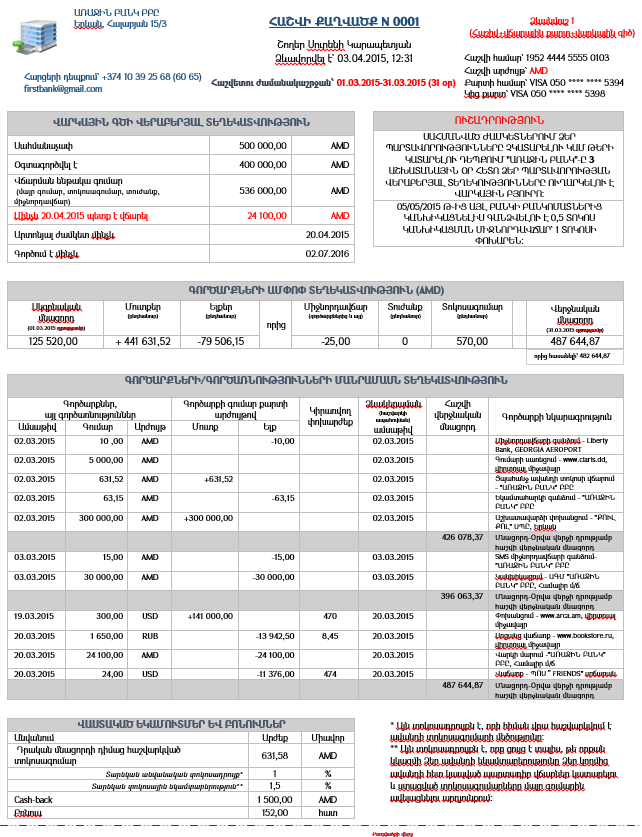 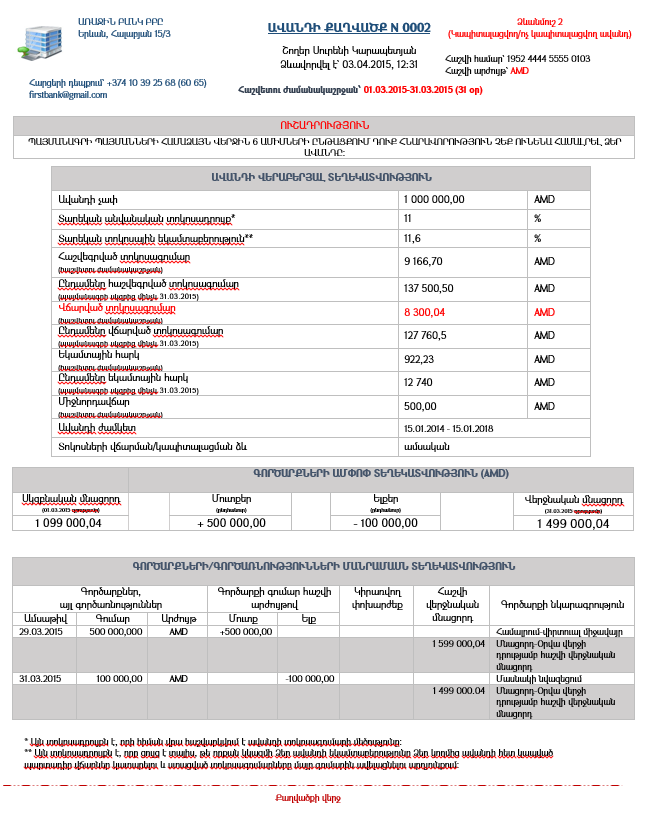 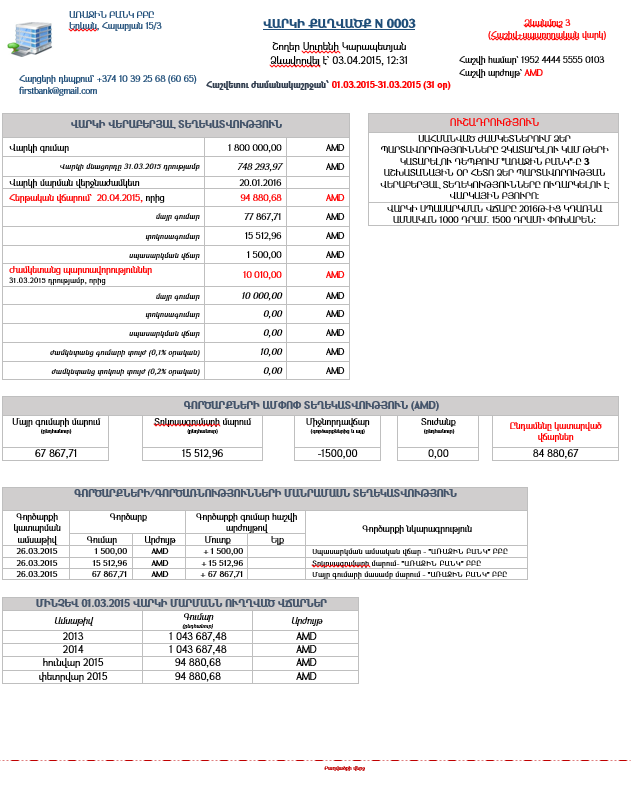 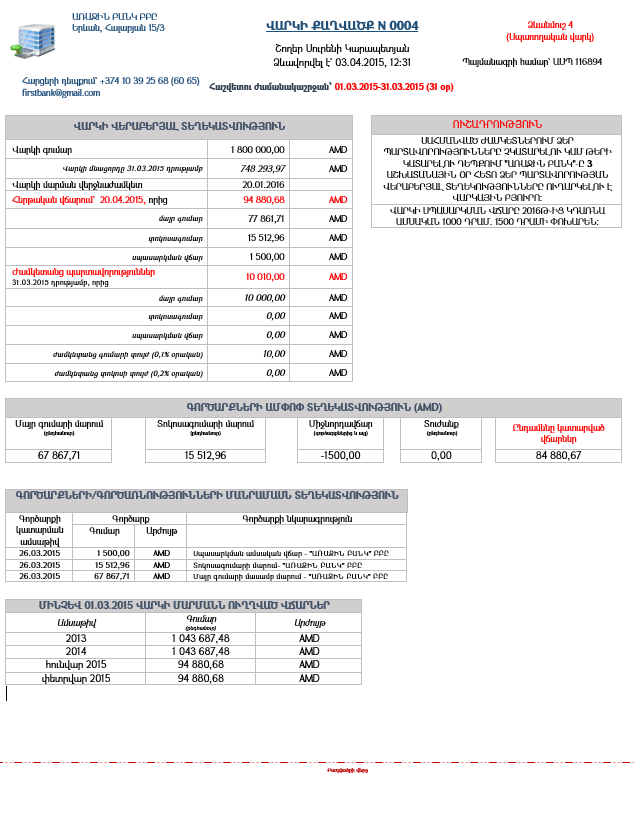 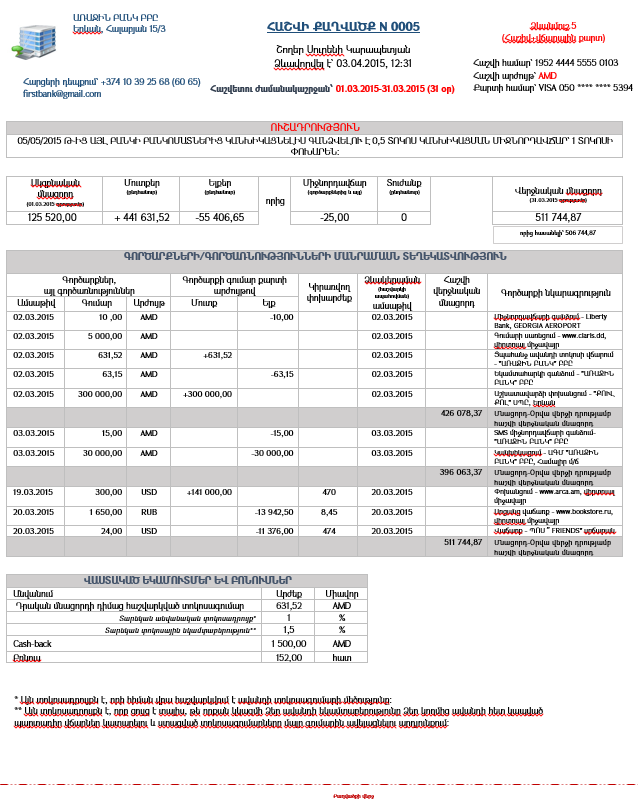 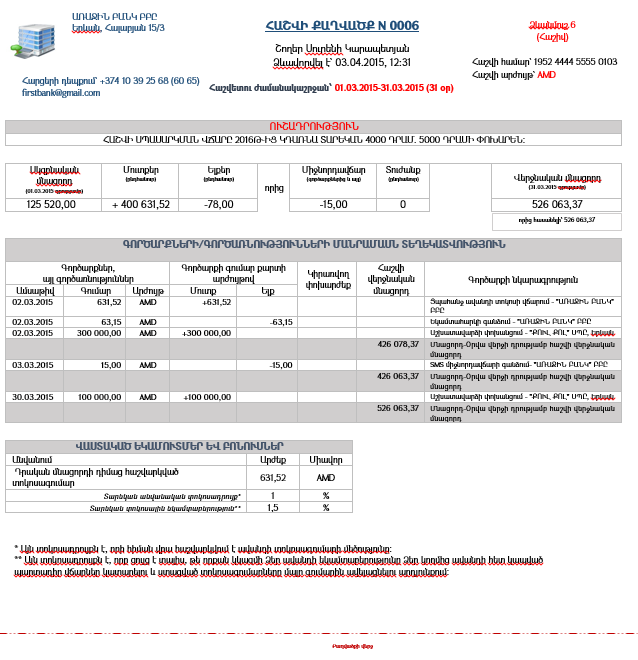 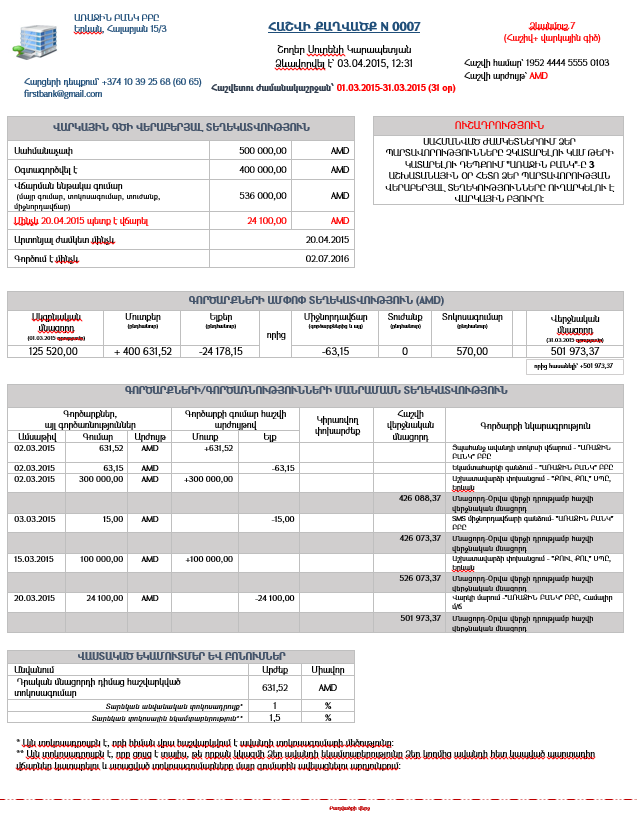 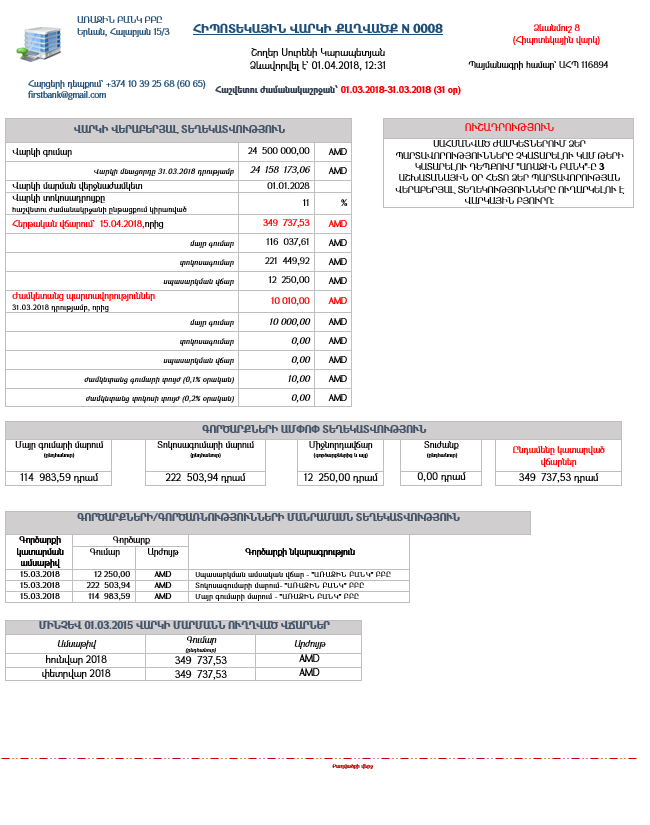 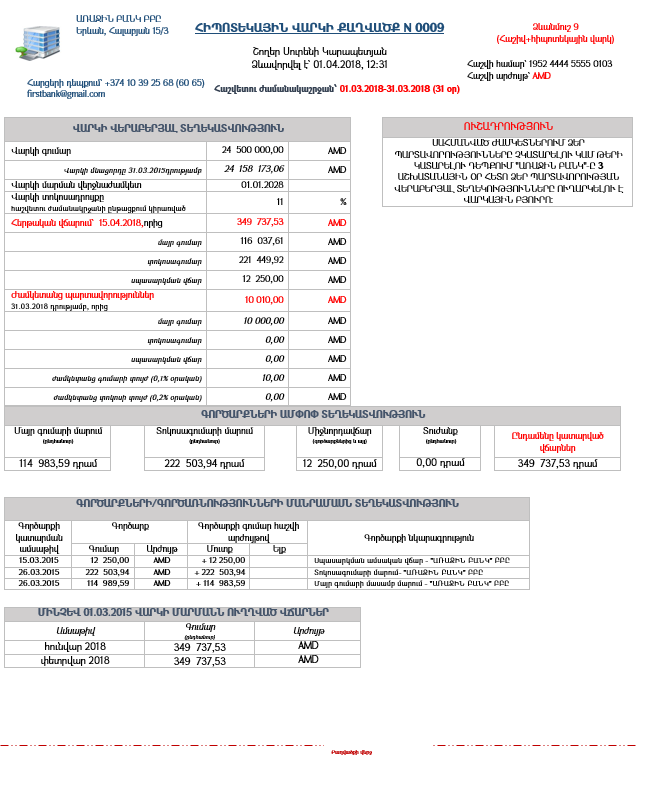 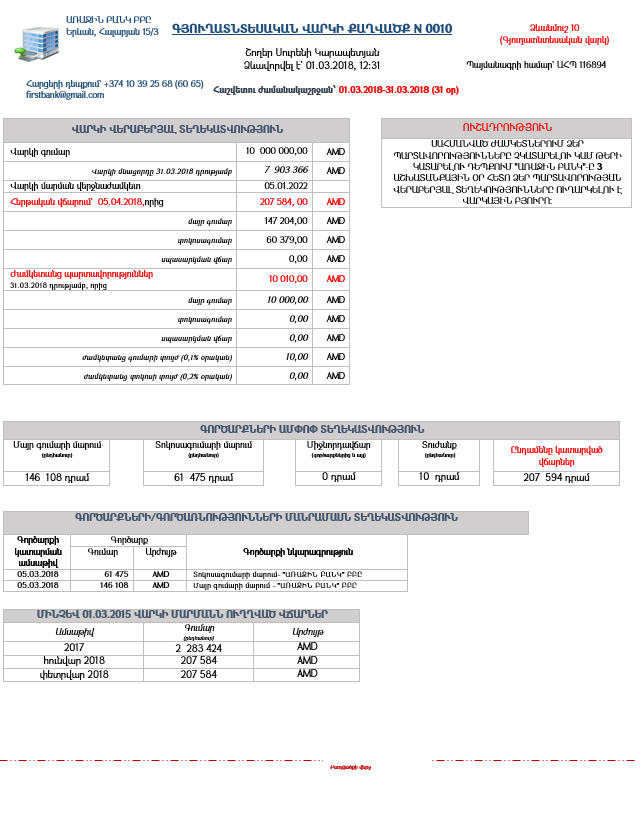 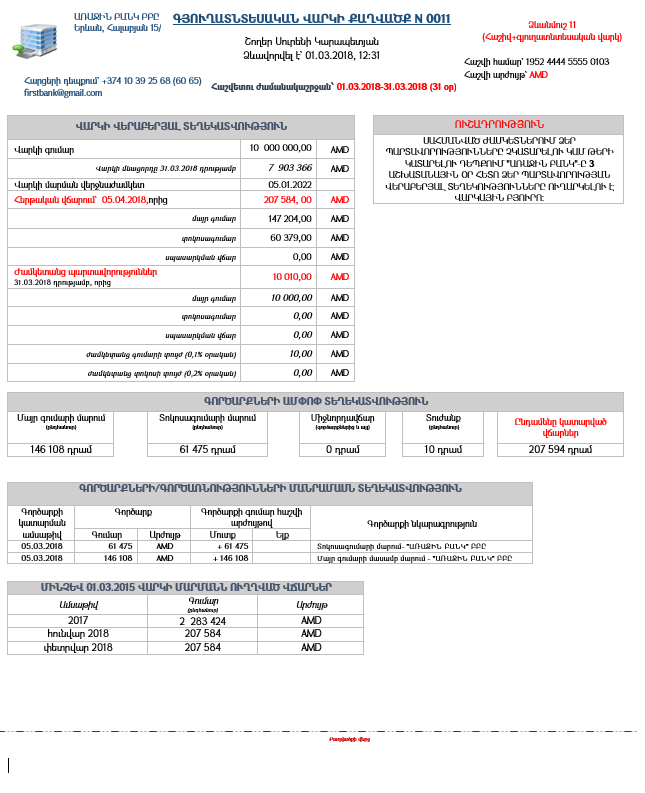 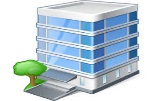 (ձևանմուշը լրաց. 16.02.21 թիվ 19-Ն)ՎԱՐԿԱՌՈՒԻ ԵՎ ՀԱՄԱՎԱՐԿԱՌՈՒԻ ՄԱՍԻՆ ՏԵՂԵԿԱՏՎՈւԹՅՈւՆՎԱՐԿԱՌՈՒԻ ԵՎ ՀԱՄԱՎԱՐԿԱՌՈՒԻ ՄԱՍԻՆ ՏԵՂԵԿԱՏՎՈւԹՅՈւՆՎԱՐԿԱՌՈՒԻ ԵՎ ՀԱՄԱՎԱՐԿԱՌՈՒԻ ՄԱՍԻՆ ՏԵՂԵԿԱՏՎՈւԹՅՈւՆՎարկառուՆույնականացման տվյալներՀԾՀՇողեր Սուրենի Կարապետյան00000011, տրվել է 05.04.2013, 000-ի կողմից 01010101010ՀամավարկառուՆույնականացման տվյալներՀԾՀՊետրոս Արմենի Սիմոնյան00000011,  տրվել է 02.07.2014, 000-ի կողմից  01010101010ՎԱՐԿԻ ՎԵՐԱԲԵՐՅԱԼ ՏԵՂԵԿԱՏՎՈՒԹՅՈՒՆՎԱՐԿԻ ՎԵՐԱԲԵՐՅԱԼ ՏԵՂԵԿԱՏՎՈՒԹՅՈՒՆՎԱՐԿԻ ՎԵՐԱԲԵՐՅԱԼ ՏԵՂԵԿԱՏՎՈՒԹՅՈՒՆՎարկի մնացորդը 30.06.2020 դրությամբ34 353 005,00AMDՎարկի տոկոսադրույքըհաշվետու ժամանակաշրջանի ընթացքում կիրառված11%Հերթական վճարում 25.07.2020361 266, 45AMDՏուժանք30.06.2020 դրությամբ0,00AMDԿանխավճարված տոկոսագումար 01.04.2020-30.06.2020 ժամանակաշրջանի համար հաշվեգրված տոկոսագումարներից ավել վճարված տոկոսագումար0,00AMDՎԱՐԿԻ ՄԱՐՄԱՆՆ ՈՒՂՂՎԱԾ ՏՈԿՈՍԱԳՈՒՄԱՐՆԵՐՎԱՐԿԻ ՄԱՐՄԱՆՆ ՈՒՂՂՎԱԾ ՏՈԿՈՍԱԳՈՒՄԱՐՆԵՐՎԱՐԿԻ ՄԱՐՄԱՆՆ ՈՒՂՂՎԱԾ ՏՈԿՈՍԱԳՈՒՄԱՐՆԵՐՎԱՐԿԻ ՄԱՐՄԱՆՆ ՈՒՂՂՎԱԾ ՏՈԿՈՍԱԳՈՒՄԱՐՆԵՐԱմսաթիվՎճարման ենթակա տոկոսագումարՓաստացի վճարված տոկոսագումարԱրժույթԱպրիլ  2020316 155, 42316 155, 42AMDՄայիս 2020315 741, 65315 741, 65AMDՀունիս  2020315 324, 24315 324, 24AMDԸնդամենը947 221, 31947 222,31AMD